СООБЩЕНИЕ о возможном установлении публичных сервитутов1. Наименование уполномоченного органа, которым рассматривается ходатайство об установлении публичного сервитута:Администрация Новгородского муниципального района Новгородской области2. Цель установления публичного сервитута: строительство, реконструкция, эксплуатация, капитальный ремонт объектов газоснабжения и их неотъемлемых технологических частей, необходимых для организации газоснабжения, подключения (технологического присоединения) к сетям инженерно-технического обеспечения газопровода среднего давления с точкой подключения к существующей газораспределительной сети по региональной программе газификации Новгородской области на 2021-2030 годы, утвержденной указом Губернатора Новгородской области от 13.12.2021 № 636, а именно:Распределительный газопровод среднего давления Новгородский район, д.Новая Деревня, пер. Новодевичей, ул. Клиновая, ул. Новгородская, ул. Заречная3. Адрес и иное описание местоположение земельного участка, в отношении которого испрашивается публичный сервитут: Новгородская область, Новгородский район, Савинское сельское поселение.4. Адрес, по которому заинтересованные лица могут ознакомиться с поступившим ходатайством об установлении публичного сервитута и прилагаемым к нему описанием местоположения границ публичного сервитута, подать заявления об учете прав на земельные участки, а также срок подачи указанных заявлений, время приема заинтересованных лиц для ознакомления с поступившим ходатайством об установлении публичного сервитута:Комитет по земельным ресурсам, землеустройству и градостроительной деятельности Администрации Новгородского муниципального района: Новгородская область, Великий Новгород, ул. Тихвинская, д. 7.График работы комитета по земельным ресурсам, землеустройству и градостроительной деятельности Администрации Новгородского муниципального района: понедельник - пятница: с 8 часов 30 минут до 17 часов 30 минут; перерыв на обед: с 13 часов 00 минут до 14 часов 00 минут, телефон для справок (8162)763564.Правообладатели земельных участков, в отношении которых испрашивается публичный сервитут, если их права не зарегистрированы в Едином государственном реестре недвижимости, в течение пятнадцати дней со дня опубликования данного сообщения подают в Администрацию Новгородского муниципального района (173014, Новгородская область, Великий Новгород, ул. Большая Московская, д. 78, адрес электронной почты: novrayon@novreg.ru ) заявления об учете их прав (обременений прав) на земельные участки с приложением копий документов, подтверждающих эти права (обременения прав). В таких заявлениях указывается способ связи с правообладателями земельных участков, в том числе их почтовый адрес и (или) адрес электронной почты.Правообладатели земельных участков, подавшие такие заявления по истечении указанного срока, несут риски невозможности обеспечения их прав в связи с отсутствием информации о таких лицах и их правах на земельные участки. Такие лица имеют право требовать от обладателя публичного сервитута плату за публичный сервитут не более чем за три года, предшествующие дню направления ими заявления об учете их прав (обременений прав).5. Официальные сайты в информационно-телекоммуникационной сети «Интернет», на которых размещается сообщение о поступившем ходатайстве об установлении публичного сервитута:Официальный сайт Администрации Новгородского муниципального района www.новгородский-район.рф6. Реквизиты решений об утверждении региональной программы газификации Новгородской области на 2021-2030 годы, указанные в ходатайстве об установлении публичного сервитута:В рамках реализации указа об утверждении региональной программы газификации Новгородской области на 2021-2030 годы от 18.04.2022 N 188, от 09.11.2022 N 670 и в соответствии с проектным решением необходимо осуществить строительство  распорядительного газопровода среднего и низкого давления P≤0.3Мпа  на определенной территории.На основании абонентских договоров о подключении (технологическом присоединении) газоиспользующего оборудования к сети газораспределения в рамках догазификации между АО «Газпром газораспределение Великий Новгород» и Заявителями № Н1411/2021-тп от 14.12.2021, № Н589/2021-тп от 08.12.2021, № Н590/2021-тп от 23.11.2021, № Н771/2021-тп от 25.11.2021, № Н258/2021-тп от 27.10.2021, № Н548/2021-тп от 08.11.2021, № Н303/2021-тп от 29.10.2021, № Н304/2021-тп от 27.10.2021, № Н549/2021-тп от 09.12.2021, № Н506/2021-тп от 08.11.2021, № Н513/2021-тп от 09.11.2021, № Н1183/2021-тп от 16.12.2021, № Н672/2021-тп от 13.01.2022, № Н1551/2021-тп от 15.12.2021, № Н1555/2021-тп от 10.12.2021, № Н1599/2021-то от 29.12.2021, № Н301/2021-тп от 20.01.2022, № Н1719/2022-тп от 05.02.2022, № Н3558/2022-тп от 13.12.2022, № Н3593/2022-тп от 23.12.2022.7. Официальные сайты в информационно-телекоммуникационной сети «Интернет», на которых размещается утвержденная программа газификации Новгородской области на 2021-2030 годы, которая указана в ходатайстве об установлении публичного сервитута:Официальный сайт Министерства жилищно-коммунального хозяйства и топливно-энергетического комплекса Новгородской области https://minjkh.novreg.ru8. Описание местоположения границ публичного сервитута.Прилагается к настоящему сообщению.9. Кадастровые номера земельных участков (при их наличии), в отношении которых испрашивается публичный сервитут:указаны в приложении 1 (по каждому из объектов)Приложение 1СХЕМА ГРАНИЦ РАЗМЕЩЕНИЯ ПУБЛИЧНОГО СЕРВИТУТА Объект: распределительный газопровод среднего давления Новгородский район, д. Новая Деревня, пер. Новодевичей, ул. Клиновая, ул. Новгородская, ул. ЗаречнаяМестоположение: Новгородская область, Новгородский район, Савинское сельское поселение, д. Новая ДеревняКадастровый квартал: 53:11:0300105Кадастровый номер земельного участка: 53:11:0300105:1878, 53:11:0300105:2417, 53:11:0300105:10, 53:11:0300105:110, 53:11:0300105:1930, 53:11:0300105:1947, 53:11:0300105:2364, 53:11:0300105:20, 53:11:0300105:3793, 53:11:0300105:637, 53:11:0300105:119, 53:11:0300105:2600, 53:11:0300105:1892, 53:11:0300105:1948, 53:11:0300105:514, 53:11:0300105:66, 53:11:0300105:360, 53:11:0300105:47, 53:11:0300105:9, 53:11:0300105:3813, 53:11:0300105:1851, 53:11:0300105:83, 53:11:0300105:3085, 53:11:0300105:98, 53:11:0300105:3956, 53:11:0300105:2253, 53:11:0300105:2734, 53:11:0300105:3931, 53:11:0300105:2729, 53:11:0300105:546, 53:11:0300105:3796, 53:11:0300105:3916, 53:11:0300105:1868Система координат: МСК-53 (Зона 2)Площадь сервитута: 10398 кв.мМасштаб 1:8000Используемые условные знаки и обозначения: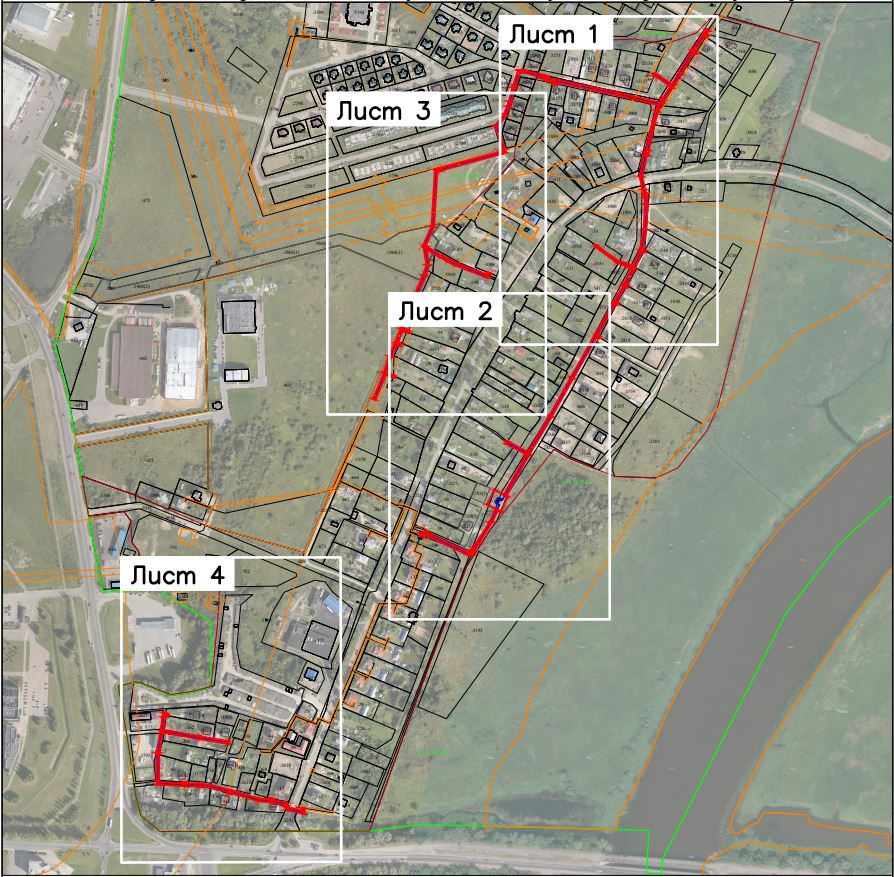 Лист 1 из 4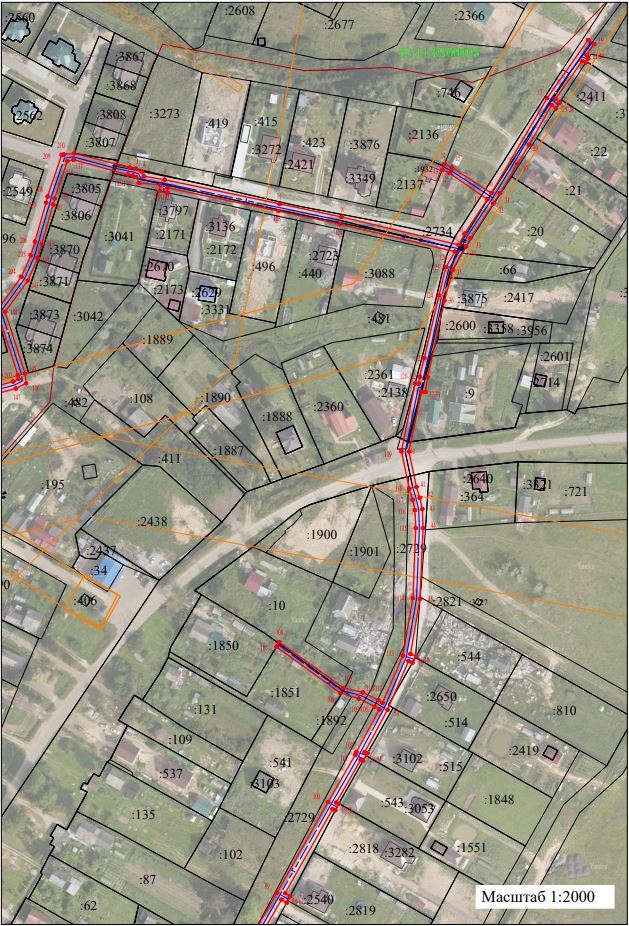 Лист 2 из 4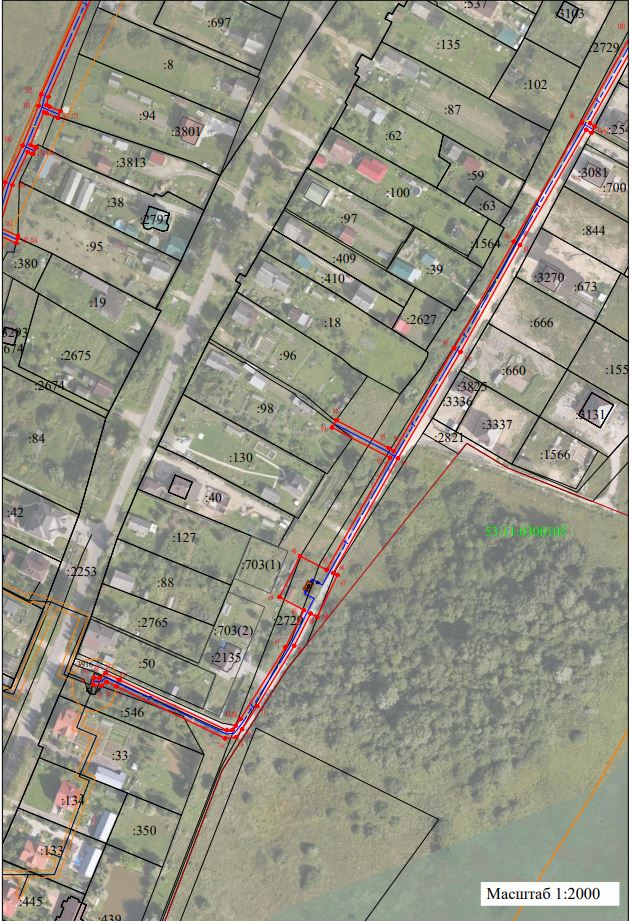 Лист 3 из 4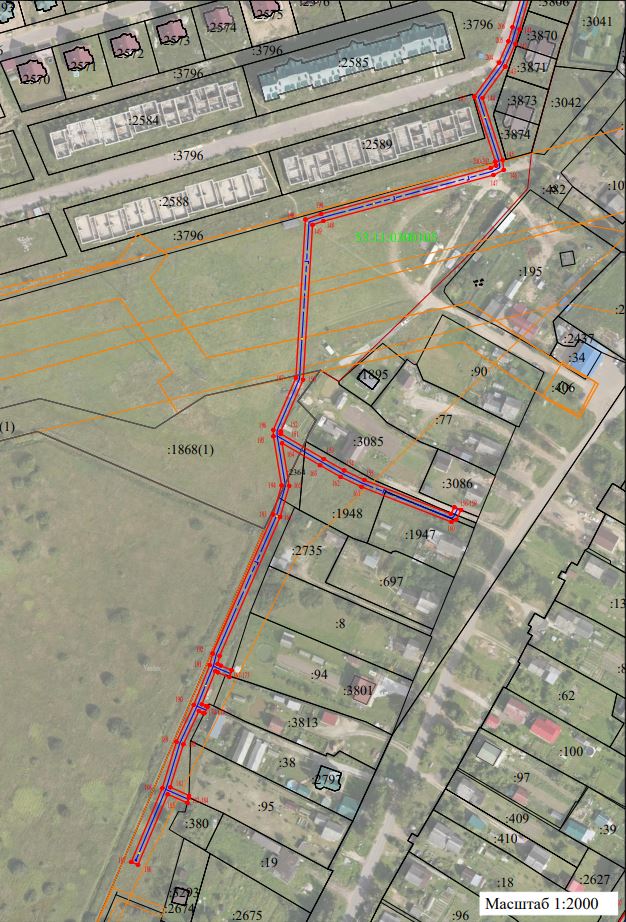 Лист 4 из 4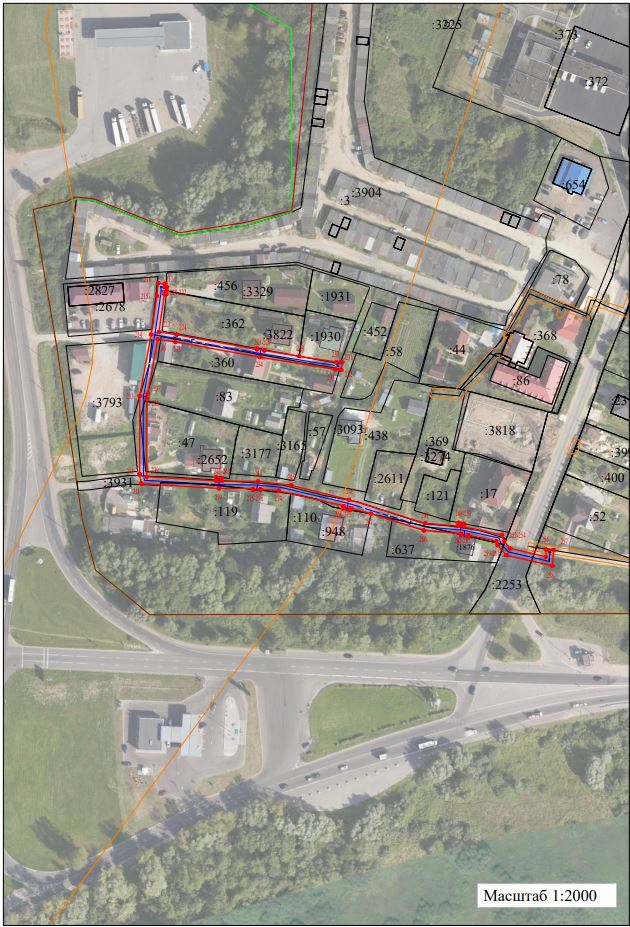 Сведения о характерных точках границ объектаСведения о характерных точках границ объектаСведения о характерных точках границ объектаСведения о характерных точках границ объектаОбозначение характерных точек границX, мY, мСредняя квадратическая погрешность характерной точкиКонтур 1Контур 1Контур 1Контур 11579617,412183343,500.12579609,682183373,680.13579609,032183377,010.14579607,472183380,240.15579604,902183381,530.16579603,002183392,880.17579589,812183455,620.18579582,632183489,430.19579567,312183553,370.110579573,552183556,560.111579592,282183569,040.112579606,632183548,280.113579608,392183544,350.114579611,642183545,650.115579609,642183549,700.116579595,672183571,200.117579647,532183601,590.118579679,422183624,040.119579677,112183627,300.120579671,222183623,170.121579671,102183623,460.122579669,162183624,080.123579667,132183622,770.124579667,852183620,800.125579647,112183606,160.126579645,202183608,570.127579641,862183606,410.128579643,702183604,030.129579622,092183591,780.130579611,532183585,380.131579595,572183575,800.132579589,942183572,250.133579571,042183559,710.134579566,462183557,420.135579553,682183550,180.136579536,972183545,570.137579495,132183536,380.138579486,912183535,170.139579487,152183532,940.140579454,502183526,170.141579435,202183530,280.142579429,182183532,110.143579422,972183533,480.144579412,692183533,890.145579373,932183532,220.146579343,722183527,050.147579342,652183530,110.148579339,112183528,110.149579339,892183525,900.150579313,412183514,540.151579290,132183501,980.152579289,712183503,570.153579285,462183501,160.154579286,032183499,850.155579262,652183486,500.156579261,992183487,870.157579258,452183486,020.158579259,172183484,520.159579213,152183458,580.160579211,462183461,290.161579207,992183459,480.162579209,672183456,600.163579146,582183420,460.164579088,252183387,940.165579030,132183353,890.166578967,402183318,480.167578966,242183320,810.168578943,422183309,690.169578945,322183306,100.170578927,702183297,180.171578894,732183277,020.172578882,062183268,670.173578877,792183265,530.174578877,112183259,500.175578905,502183200,010.176578908,052183194,780.177578905,822183192,000.178578906,312183187,360.179578910,312183187,790.180578909,982183190,790.181578912,762183194,260.182578909,112183201,740.183578881,492183260,430.184578881,802183263,470.185578884,082183265,210.186578887,592183267,840.187578926,852183292,350.188578947,182183302,560.189578954,242183289,150.190578976,582183300,420.191578969,182183314,890.192579030,492183349,500.193579046,902183317,770.194579050,902183320,300.195579035,732183348,810.196579033,962183351,490.197579090,232183384,460.198579148,552183416,980.199579213,472183454,160.1100579262,962183482,060.1101579288,722183496,890.1102579290,232183497,510.1103579313,552183510,070.1104579315,102183507,490.1105579319,482183498,880.1106579322,602183488,600.1107579347,842183453,870.1108579350,272183455,330.1109579325,322183490,300.1110579322,892183500,990.1111579318,602183509,430.1112579317,182183511,800.1113579342,942183522,860.1114579374,352183528,340.1115579412,692183529,890.1116579422,452183529,490.1117579428,162183528,240.1118579434,202183526,400.1119579454,562183522,070.1120579491,762183529,600.1121579491,552183531,560.1122579495,422183532,050.1123579505,642183534,570.1124579539,872183542,550.1125579555,232183546,460.1126579563,682183551,290.1127579578,732183488,540.1128579585,902183454,790.1129579598,592183394,430.1130579595,912183394,230.1131579596,802183390,060.1132579600,132183390,390.1133579601,292183378,870.1134579604,462183377,280.1135579605,262183375,610.1136579605,782183372,790.1137579613,862183343,090.1138579613,102183339,690.1139579592,732183332,780.1140579589,402183331,970.1141579568,112183325,870.1142579560,232183323,520.1143579547,942183318,130.1144579530,852183305,740.1145579497,062183316,660.1146579491,742183317,260.1147579488,952183311,600.1148579463,882183219,230.1149579461,882183213,400.1150579377,712183208,310.1151579349,642183196,130.1152579348,242183196,160.1153579334,662183219,510.1154579328,382183230,570.1155579323,152183241,530.1156579304,752183288,560.1157579308,372183290,370.1158579306,902183294,090.1159579301,512183291,410.1160579300,362183288,790.1161579319,472183239,940.1162579324,842183228,720.1163579331,192183217,510.1164579343,202183196,860.1165579319,972183200,710.1166579303,042183195,790.1167579227,622183162,980.1168579223,112183161,870.1169579222,232183163,640.1170579219,782183169,510.1171579215,972183168,270.1172579218,602183161,970.1173579219,282183160,590.1174579201,252183153,300.1175579200,272183155,600.1176579199,942183156,420.1177579196,382183154,660.1178579196,562183154,110.1179579197,592183151,710.1180579179,472183143,270.1181579156,122183136,170.1182579151,652183146,350.1183579150,592183146,320.1184579147,712183145,460.1185579152,362183134,790.1186579113,992183118,640.1187579115,542183114,960.1188579155,682183131,850.1189579180,902183139,520.1190579200,982183148,880.1191579222,642183157,640.1192579228,902183159,170.1193579304,402183192,020.1194579320,212183196,620.1195579346,882183192,200.1196579350,422183192,100.1197579378,652183204,360.1198579464,792183209,570.1199579467,712183218,060.1200579492,712183310,180.1201579494,082183312,970.1202579496,222183312,730.1203579531,552183301,310.1204579549,942183314,640.1205579561,612183319,760.1206579569,232183322,030.1207579590,422183328,110.1208579593,842183328,930.1209579616,502183336,620.1210579616,772183337,800.11579617,412183343,500.1Контур 2Контур 2Контур 2Контур 2211578527,112182785,550.1212578532,372182784,620.1213578575,112182784,680.1214578608,662182790,930.1215578629,692182794,010.1216578636,722182794,730.1217578636,442182798,520.1218578634,612182798,390.1219578634,582182799,400.1220578632,622182799,410.1221578630,602182799,210.1222578630,642182798,150.1223578610,012182795,170.1224578608,592182804,810.1225578600,542182848,820.1226578601,002182848,860.1227578600,272182852,820.1228578599,882182852,770.1229578596,792182871,750.1230578593,582182892,120.1231578593,342182895,110.1232578589,362182894,690.1233578589,612182891,600.1234578596,242182850,210.1235578604,642182804,160.1236578606,072182794,520.1237578576,382182789,020.1238578573,432182788,600.1239578530,872182788,530.1240578528,642182826,440.1241578530,552182826,480.1242578530,302182829,490.1243578528,582182829,500.1244578528,412182849,340.1245578526,232182867,390.1246578518,342182898,980.1247578505,502182940,610.1248578503,932182958,640.1249578505,792182958,840.1250578505,252182961,640.1251578503,582182961,540.1252578499,072182982,480.1253578495,482182983,670.1254578491,642182987,060.1255578487,132183006,480.1256578491,072183006,820.1257578490,752183010,800.1258578482,192183010,090.1259578488,032182984,910.1260578493,442182980,130.1261578495,652182979,400.1262578499,052182964,020.1263578498,402182963,930.1264578499,312182960,030.1265578499,762182960,030.1266578501,562182939,840.1267578510,702182910,980.1268578513,842182900,020.1269578513,472182899,950.1270578512,662182899,650.1271578513,362182895,660.1272578514,562182896,080.1273578514,902182896,140.1274578523,302182860,500.1275578524,162182850,590.1276578523,522182850,490.1277578523,962182846,520.1278578524,352182846,570.1279578524,562182827,900.1211578527,112182785,550.1Граница публичного сервитута53:11:0300105Кадастровый номер кадастрового кварталаГраница и обозначение земельного участка, сведения о котором внесены в ЕГРН